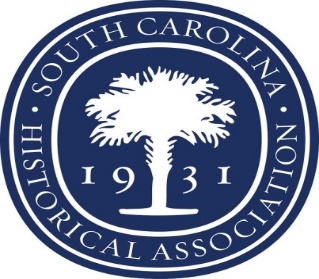 2021 MembershipIndividual Membership ApplicationSCHA Membership is from January 1 to December 31. Student members are those who are currently enrolled in school. Regular members are those who are currently employed or are actively seeking employment. Life members are 10-year members of the organization who have retired. If you were a member last year, it is time to renew your membership. To renew or join, print and complete this form, return it along with your check, as soon as possible, to:Bianca Rowlett200 Miller RoadSumter, SC 29150Contact: rowlettb@uscsumter.eduYou may also pay your membership fee online at no additional cost: https://www.eventbrite.com/o/south-carolina-historical-association-26434991631PERSONAL INFORMATIONNAME (Please Print)INSTITUTIONADDRESSCITY, STATE, ZIP CODEPHONE/FAXEMAILMEMBERSHIP CATEGORY: Check one.Student: ___  $15	Regular: ___ $25	Lifetime: ___ $300MEMBERSHIP STATUS: Check one.Renewal: ___ 		New: ___AREAS OF INTEREST:__________________________________________________________________I wish to make a tax deductible donation to the SCHA in the amount of: $ ___________________.